Illuminated Manuscripts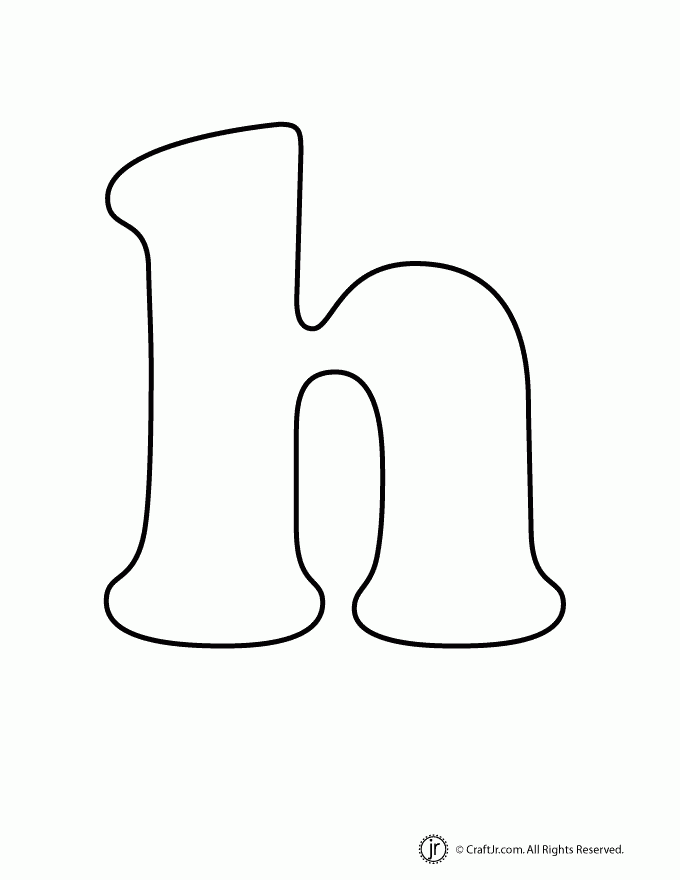 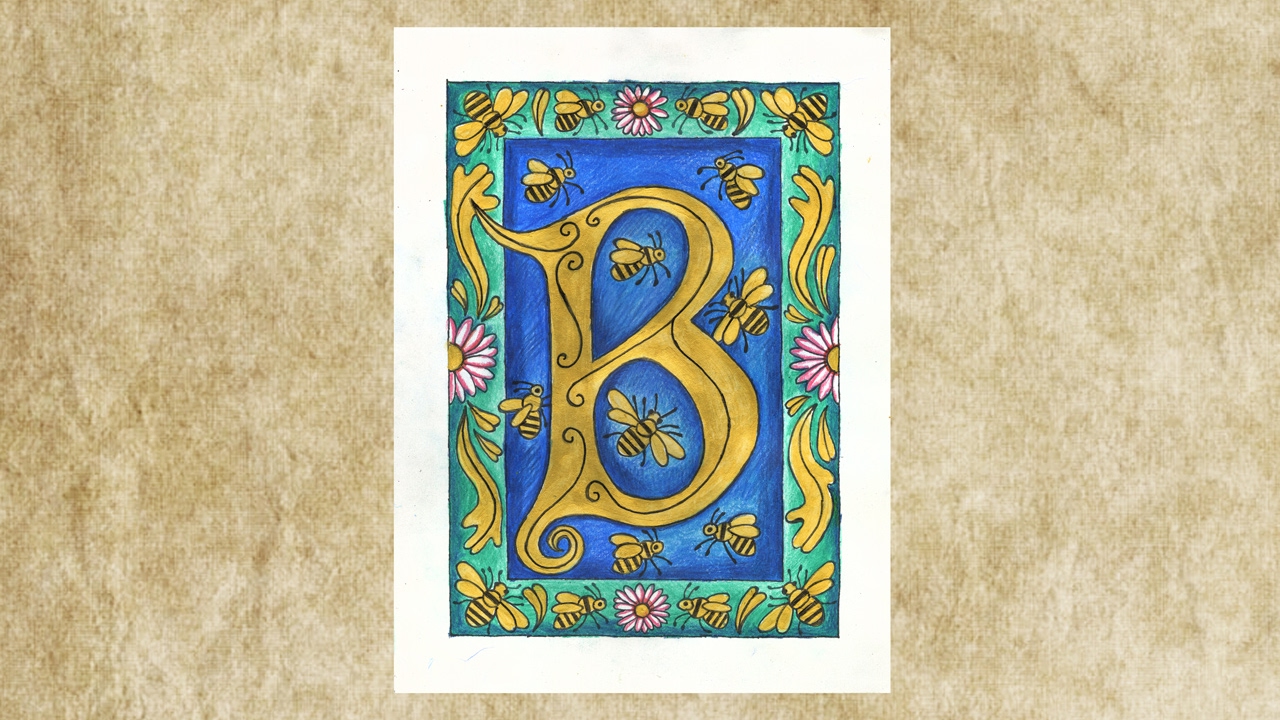 7th Grade: Illuminated Letter Color Theory7th Grade: Illuminated Letter Color Theory7th Grade: Illuminated Letter Color TheoryStudent Name:Class Period:Student Name:Class Period:Student Name:Class Period:Student Name:Class Period:Circle the number that best shows how well you feel that you completed that criterion for the assignment.Circle the number that best shows how well you feel that you completed that criterion for the assignment.ExcellentGoodAverageAverageNeeds ImprovementDesign/ Composition:  The letter is large and the main focal point.  There is a boarder with decoration around the letter.  There is not too much negative space shown within the paper. Design/ Composition:  The letter is large and the main focal point.  There is a boarder with decoration around the letter.  There is not too much negative space shown within the paper. 109 – 8776 or lessColor Application:  Colored pencils are used so that the color is bright and stands out like paint on the page.  Pencils have been blended together to create new colors. Color Application:  Colored pencils are used so that the color is bright and stands out like paint on the page.  Pencils have been blended together to create new colors. 109 – 8776 or lessPattern:– 5-8 complex patterns have been used within the image.  Pattern has been used in the letter, in the boarders, and in the spaces in between.Pattern:– 5-8 complex patterns have been used within the image.  Pattern has been used in the letter, in the boarders, and in the spaces in between.109 – 8776 or lessEffort: took time to develop idea & complete project? (Didn’t rush.) Good use of class time?Effort: took time to develop idea & complete project? (Didn’t rush.) Good use of class time?109 – 8776 or lessCraftsmanship – Neat, clean & complete? Skillful use of the art tools & media?Craftsmanship – Neat, clean & complete? Skillful use of the art tools & media?109 – 8776 or less Total: 50(possible points)Grade:          /50       =Grade:          /50       =Your TotalYour TotalTeacher TotalTeacher Total7th Grade: Illuminated Letter Color Theory7th Grade: Illuminated Letter Color Theory7th Grade: Illuminated Letter Color TheoryStudent Name:Class Period:Student Name:Class Period:Student Name:Class Period:Student Name:Class Period:Circle the number that best shows how well you feel that you completed that criterion for the assignment.Circle the number that best shows how well you feel that you completed that criterion for the assignment.ExcellentGoodAverageAverageNeeds ImprovementDesign/ Composition:  The letter is large and the main focal point.  There is a boarder with decoration around the letter.  There is not too much negative space shown within the paper. Design/ Composition:  The letter is large and the main focal point.  There is a boarder with decoration around the letter.  There is not too much negative space shown within the paper. 109 – 8776 or lessColor Application:  Colored pencils are used so that the color is bright and stands out like paint on the page.  Pencils have been blended together to create new colors. Color Application:  Colored pencils are used so that the color is bright and stands out like paint on the page.  Pencils have been blended together to create new colors. 109 – 8776 or lessPattern:– 5-8 complex patterns have been used within the image.  Pattern has been used in the letter, in the boarders, and in the spaces in between.Pattern:– 5-8 complex patterns have been used within the image.  Pattern has been used in the letter, in the boarders, and in the spaces in between.109 – 8776 or lessEffort: took time to develop idea & complete project? (Didn’t rush.) Good use of class time?Effort: took time to develop idea & complete project? (Didn’t rush.) Good use of class time?109 – 8776 or lessCraftsmanship – Neat, clean & complete? Skillful use of the art tools & media?Craftsmanship – Neat, clean & complete? Skillful use of the art tools & media?109 – 8776 or less Total: 50(possible points)Grade:          /50       =Grade:          /50       =Your TotalYour TotalTeacher TotalTeacher Total